April 13, 2015	In Re:	C-2014-2457072(SEE ATTACHED LIST)Ronald L. Michael vs West Penn Power CompanyService/Reliability IssuesCancellation Notice	This is to inform you of the following cancellation:Type:		Initial Call In Telephonic HearingDate:		Monday, April 27, 2015Time:		10:00 a.m.Presiding:	Administrative Law Judge Conrad A. Johnson	Please mark your records accordingly.C-2014-2457072 - RONALD L. MICHAEL v. WEST PENN POWER

RONALD L MICHAEL
26 MAPLE FARM LANE
UNIONTOWN PA  15401
724.438.7789
KATHLEEN WAGNER ESQUIRE
BUCHANAN INGERSOLL & ROONEY PC
409 NORTH SECOND STREET
SUITE 500
HARRISBURG PA  17101
717.237.4904Accepts E-serviceRepresenting West Penn Power
pc:	ALJ Conrad A. Johnson	Jose Garcia	File Room	Calendar File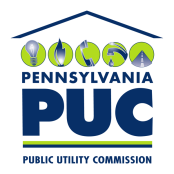  PUBLIC UTILITY COMMISSIONOffice of Administrative Law JudgeP.O. IN REPLY PLEASE REFER TO OUR FILE